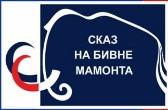 Пресс-релиз  Фестиваля косторезного искусства народов России «Сказ на бивне мамонта»14-18 декабря 2022	14-18 декабря 2022 года в ЦВК «ЭКСПОЦЕНТР» в рамках выставки «Ладья. Зимняя сказка 2022» проходит Фестиваль косторезного искусства народов России «Сказ на бивне мамонта». Организатор проекта Фонд народных художественных промыслов и ремесел «Уус» Республики Саха (Якутия) при поддержке Фонда Президентских грантов Российской Федерации. Фестиваль приурочен к Году культурного наследия народов России и 100-летию образования ЯАССР.  Основная цель Фестиваля – восстановление утерянных традиций региональных косторезных школ, сохранение и обогащение материальной культуры народов России.В программе Фестиваля: Выставка-ярмарка «Косторезное искусство народов России»;Смотр-конкурс произведений косторезного искусства «Сказ на бивне мамонта»;Конкурс профессионального мастерства «Лучший косторез России»;Панельная площадка «Поиск методов экспертной оценки художественной ценности изделий косторезного искусства»;Мастер-классы от ведущих мастеров-косторезов России.Выставка произведений мастеров «Косторезное искусство народов России» развернет экспозицию для широкой аудитории столицы нашей Родины – Москвы, ознакомит с представителями этнических школ косторезного искусства из 21 региона России.На фестивале примут участие искусствоведы, эксперты с выступлениями о состоянии современного косторезного искусства, методах художественной оценки утилитарных и скульптурных произведений косторезного искусства, направлениях развития в сфере косторезного искусства.         Фестиваль призван изменить общественное мнение о роли и статусе народных промыслов и ремесла в России, поднять в молодежной среде престиж Мастера косторезного искусства, привлечь к промыслам молодых людей с креативным мышлением.Каждый посетитель выставки прикоснется к прекрасному наследию северных народов России, унесет с собой частичку красоты родного края Мастера, их трепетное и бережное отношение к культуре и традициям своего народа.123100, г. Москва, Краснопресненская набережная, 14.ЦВК "ЭКСПОЦЕНТР" пав. №2 (зал 2), пав №8 (зал 1)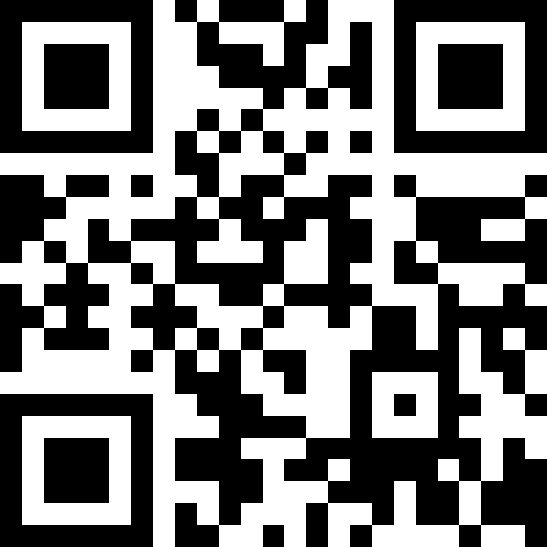 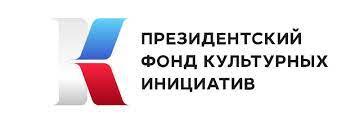 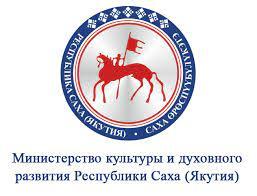 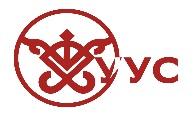 